NÁRODNÁ RADA SLOVENSKEJ REPUBLIKYV. volebné obdobieČíslo: CRD-2312/2011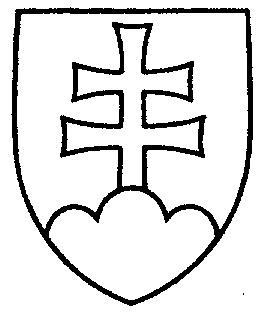 615UZNESENIENÁRODNEJ RADY SLOVENSKEJ REPUBLIKYzo 14. septembra 2011k vládnemu návrhu zákona, ktorým sa mení a dopĺňa zákon č. 194/1998 Z. z. o šľachtení a plemenitbe hospodárskych zvierat a o zmene a doplnení zákona č. 455/1991 Zb. o živnostenskom podnikaní (živnostenský zákon) v znení neskorších predpisov v znení neskorších predpisov (tlač 409)	Národná rada Slovenskej republiky	po prerokovaní uvedeného vládneho návrhu zákona v druhom a treťom čítaní	s c h v a ľ u j evládny návrh zákona, ktorým sa mení a dopĺňa zákon č. 194/1998 Z. z. o šľachtení a plemenitbe hospodárskych zvierat a o zmene a doplnení zákona č. 455/1991 Zb. o živnostenskom podnikaní (živnostenský zákon) v znení neskorších predpisov v znení neskorších predpisov, v znení schválených pozmeňujúcich a doplňujúcich návrhov. Richard  S u l í k   v. r.  predsedaNárodnej rady Slovenskej republikyOverovatelia:Ľubica  R o š k o v á   v. r.Ivan  H a r m a n   v. r.